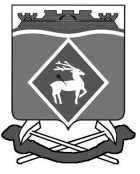 РОССИЙСКАЯ  ФЕДЕРАЦИЯ РОСТОВСКАЯ ОБЛАСТЬМУНИЦИПАЛЬНОЕ  ОБРАЗОВАНИЕ  «ГОРНЯЦКОЕ СЕЛЬСКОЕ  ПОСЕЛЕНИЕ»АДМИНИСТРАЦИЯ  ГОРНЯЦКОГО  СЕЛЬСКОГО ПОСЕЛЕНИЯ ПОСТАНОВЛЕНИЕ В целях реализации Федерального закона от 08.05.2010 № 83-ФЗ «О совершенствовании правового положения государственных (муниципальных) учреждений», руководствуясь Федеральным законом от 06.10.2003 № 131-ФЗ «Об общих принципах организации местного самоуправления в Российской Федерации» и Уставом Горняцкого сельского поселения, ПОСТАНОВЛЯЮ:Утвердить Порядок определения предельно допустимого значения просроченной кредиторской задолженности муниципального бюджетного учреждения культуры Горняцкого сельского поселения «Горняцкая клубная система», согласно приложению № 1.Главному специалисту Администрации Горняцкого сельского поселения А.И. Ветохиной обеспечить внесение изменений в трудовой договор с директором Муниципального бюджетного учреждения культуры Горняцкого сельского поселения «Горняцкая клубная система»  в части приведения их в соответствие с требованиями настоящего постановления.Настоящее постановление вступает в силу с момента подписания и подлежит размещению на официальном сайте Администрации.Контроль за выполнением постановления оставляю за собой.Глава Администрации                                                      О.П. СнисаренкоВерноГлавный специалист					              А.М. ВетохинаПриложение № 1 к постановлению Администрации Горняцкого сельского поселенияот 26.12.2018 года № 272ПОРЯДОКопределения предельно допустимого значения просроченной кредиторской задолженности Муниципального бюджетного учреждения культуры Горняцкого сельского поселения «Горняцкая клубная система»1. Настоящий Порядок устанавливает процедуру контроля за состоянием просроченной кредиторской задолженности Муниципального бюджетного учреждения культуры, Горняцкого сельского поселения, «Горняцкая клубная система» (далее - МБУК Горняцкая КС), правила определения предельно допустимого значения просроченной кредиторской задолженности МБУК Горняцкая КС за счет средств бюджета Горняцкого сельского полселения и за счет доходов, полученных от платной и иной приносящей доходы деятельности, и определяет действия Главы Администрации Горняцкого сельского поселения, осуществляющего функции и полномочия учредителя, в случае превышения предельно допустимого значения просроченной кредиторской задолженности.1.1. В настоящем Порядке просроченная кредиторская задолженность разделяется на:- наличие кредиторской задолженности по заработной плате, срок невыплаты которой превышает 2 (два) месяца со дня, установленного локальными нормативными актами бюджетного учреждения как дня выплаты заработной платы;- наличие кредиторской задолженности по налоговым и иным платежам в бюджет и внебюджетные фонды, срок неуплаты которых превышает 3 (три) месяца  со дня, когда платежи должны были быть осуществлены;- наличие кредиторской задолженности по начислениям в бюджет доходов от сдачи в аренду недвижимого имущества, срок неуплаты которой превышает 6 (шесть) месяцев со дня, когда платежи должны были быть осуществлены;-наличие кредиторской задолженности перед поставщиками и подрядчиками, срок неуплаты которой превышает 6 (шесть) месяцев со дня, когда платежи были быть осуществлены;- превышение величины просроченной общей кредиторской задолженности над стоимостью активов бюджетного учреждения, за исключением стоимости особо ценного движимого имущества и недвижимого имущества, на отчетную дату.2. При наличии просроченной кредиторской задолженности, превышающей предельно допустимое значение, представляется отчет и расшифровка такой задолженности.3. По результатам рассмотрения причин образования просроченной кредиторской задолженности Глава Администрации Горняцкого сельского поселения осуществляет оценку действий директора МБУК Горняцкая КС.     В соответствии с пунктом 3 статьи 278 Трудового кодекса Российской Федерации принимает решение о расторжении трудового договора с директором МБУК Горняцкая КС или об утверждении плана мероприятий по урегулированию просроченной кредиторской задолженности.Главный специалист                                                А.М. Ветохина26.12.2018 года №  272 .пос. Горняцкийпос. Горняцкийпос. ГорняцкийОб утверждении Порядка определения предельно  допустимого значения просроченной кредиторской  задолженности Муниципального  бюджетного учреждения культуры Горняцкого сельского поселения «Горняцкая клубная система»Об утверждении Порядка определения предельно  допустимого значения просроченной кредиторской  задолженности Муниципального  бюджетного учреждения культуры Горняцкого сельского поселения «Горняцкая клубная система»Об утверждении Порядка определения предельно  допустимого значения просроченной кредиторской  задолженности Муниципального  бюджетного учреждения культуры Горняцкого сельского поселения «Горняцкая клубная система»